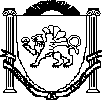 РЕСПУБЛИКА КРЫМБелогорский район Криничненский сельский совет80-я внеочередная сессия 1-го созыва РЕШЕНИЕ19 декабря  2018 г.	с.Криничное	№ 366О внесении изменений в решение Криничненского сельского совета Белогорского района Республики Крым от 27.12. 2017 № 303 «О бюджете муниципального образования Криничненское сельское поселение Белогорского района Республики Крым на 2018 год ина плановый период 2019 и 2020 годов»В соответствии с Бюджетным кодексом Российской Федерации, Федеральным законом от 06 октября 2003 № 131-ФЗ «Об общих принципах организации местного самоуправления в Российской Федерации», Законом Республики Крым от 19.09.2018 №524-ЗРК/2018 "О внесении  изменений  в Закон Республики Крым от 22.12.2017 №447-ЗРК/2017 " О бюджете Республики Крым на 2018 год и на плановый период 2019 и 2020 годов", решением от 27.12.2017 № 687 "О бюджете муниципального образования Белогорский район Республики Крым на 2018 год и на плановый период 2019 и 2020 годов" (с изменениями), решением 65-й сессии 1-го созыва Белогорского районного совета Республики Крым от 26.01.2018 № 696 «О передаче полномочий органов местного самоуправления Белогорского района Республики Крым по решению вопросов дорожной деятельности в отношении автомобильных дорог местного значения в границах населенных пунктов поселения и обеспечения безопасности дорожного движения на них, осуществление муниципального контроля за сохранностью автомобильных дорог местного значения в границах населенных пунктов, а также осуществление иных полномочий в области использования автомобильных дорог администрациям сельских поселений Белогорского района Республики Крым на период 2018-2020 годов», решением внеочередной сессией 1-го созыва Криничненского сельского совета Белогорского района Республики Крым от 14.09.2018 № 347 «Об утверждении порядка и методики предоставления иных межбюджетных трансфертов бюджету муниципального образования Белогорский район Республики Крым на увеличение бюджетных ассигнований муниципального дорожного фонда муниципального образования Белогорский район Республики Крым за счет остатков собственных средств муниципального дорожного фонда муниципального образования Криничненское сельское поселение Белогорского района Республики Крым, неиспользованных по состоянию на 01 января 2018 года», Уставом муниципального образования Криничненское сельское поселение Белогорского района Республики Крым,утвержденного решением 4 - й сессии 1-го созыва Криничненского сельского совета Белогорского района Республики Крым от 12 ноября 2014 года №19, Положением о бюджетном процессе в муниципальном образовании Криничненское сельское поселение Белогорского района Республики Крым, утвержденного решением 57-й сессией 1-го созыва Криничненского сельского совета Белогорского района Республики Крым от 10 ноября 2017 года № 291,Криничненский сельский совет РЕШИЛ:Внести изменения в решение Криничненского сельского совета Белогорского района Республики Крым от 27.12.2017 № 303 «О бюджете муниципального образования Криничненское сельское поселение Белогорского района Республики Крым на 2018 год и на плановый период 2019  и  2020 годов»:Пункт 1 решения изложить в новой редакции:«1. Утвердить основные характеристики бюджета муниципального образования Криничненское сельское поселение Белогорского района Республики Крым (далее- бюджет сельского поселения) на 2018 год:общий объём доходов в сумме 4 618 501,93 рублей, в том числе налоговые и неналоговые  доходы  в  сумме  2 657  400,00  рублей, безвозмездные поступления в сумме1 961 101,93 рублей;общий объём расходов в сумме	4 623 560,11 рублей;дефицит бюджета в сумме 5 058,18 рублей;верхний предел муниципального внутреннего долга муниципального образования Криничненское сельское поселение Белогорского района Республики Крым на 01 января 2019 года в сумме 0,00 рублей, в том числе верхний предел долга по муниципальным гарантиям в сумме 0,00 рублей;В пункте 8 решения число «1 960 309,90 » заменить на « 1 961 101,93». 1.3.Пункт 9 решения изложить в новой редакции:«9.Утвердить объём иных межбюджетных трансфертов, предоставляемых из бюджета муниципального образования Криничненское сельское поселение Белогорского района Республики Крым бюджету муниципального образования Белогорский район Республики Крым:на   2018   год   в   сумме   48   415,18   рублей   согласно приложению  6	к настоящему решению;на 2019 в сумме 43 357,00 рублей и на 2020 год в сумме 43 357,00 рублей согласно приложению 6а к настоящему решению.Приложения 1, 5, 6, 7, 8, 9, 10 к решению Криничненского сельского совета Белогорского района Республики Крым от 27.12.2017 № 303 «О бюджете муниципального образования Криничненское сельское поселение Белогорского района Республики Крым на 2018 год и на плановый период 2019 и 2020 годов» изложить в новой редакции (прилагаются).Настоящее Решение подлежит обнародованию на официальном «Портале Правительства Республики Крым» на странице Белогорского муниципального района  (belogorskiy.rk.gov.ru)  в  информационной  сети  «Интернет»  в  разделе«Муниципальные   образования   района»  подраздел   «Криничненское сельскоепоселение», а также путем размещения на сайте Криничненского сельского поселения (http://Криничное-адм.рф) и на утвержденных информационных стендах, расположенных на территории Криничненского сельского поселения Белогорского района Республики Крым и вступает в силу с момента его официального обнародования .Контроль за исполнением настоящего решения возложить на постоянную комиссию по экономической политике, бюджету, местным налогам и сборам, муниципальной собственности Криничненского сельского совета Белогорского района Республики Крым.Председатель Криничненского сельского совета – глава администрации Криничненскогосельского поселения	Е.П. ЩербеневПриложение 1к решению Криничненского сельского совета Белогорского района Республики Крымот 27.12. 2017 № 303 «О бюджете муниципального образованияКриничненское сельское поселение Белогорского района Республики Крым на 2018 год и на плановый период 2019 и 2020 годов»(в редакции решения Криничненского сельского совета Белогорского района Республики Крымот 19.12. 2018 № 366 «О внесении изменений в решениеКриничненского сельского совета Белогорского района Республики Крым от 27.12. 2017 № 303 «О бюджете муниципального образования Криничненское сельское поселение Белогорского района Республики Крым на 2018 год и на плановый период 2019 и 2020 годов»)Объёмпоступлений доходов в бюджет муниципального образования Криничненское сельское поселение Белогорского района Республики Крым по кодам видов (подвидов) доходов на 2018 год(рублей)Председатель Криничненского сельского совета-глава администрации Криничненского сельского поселения	Е.П.ЩербеневПриложение 5к решению Криничненского сельского совета Белогорского района Республики Крым от27.12. 2017 № 303 «О бюджете муниципального образования Криничненское сельское поселение Белогорского района Республики Крым на 2018 год и на плановый период 2019 и 2020 годов» (в редакции решения Криничненского сельского совета Белогорского района Республики Крымот 19.12.2018 №366 «О внесении изменений в решен ие Криничненского сельского совета Белогорского района Республики Крымот 27.12.2017 № 303 «О бюджетемуниципального образования Криничненское сельское поселение Белогорского района Республики Крым на 2018 год и на плановый период 2019 и 2020 годов»)Объём межбюджетных трансфертов, получаемых бюджетом муниципальногообразования Криничненское сельское поселение Белогорского района Республики из других бюджетов бюджетной системы Российской Федерации на 2018 год(рублей)Председатель Криничненского сельского совета-глава администрации Криничненского сельского поселения	Е.П.ЩербеневПриложение 6к решению Криничненского сельского совета Белогорского района Республики Крымот 27.12.2017 № 303 «О бюджетемуниципального образования Криничненское сельское поселение Белогорского района Республики Крым на 2018 год и на плановый период 2019 и 2020 годов» (в редакции решения Криничненского сельского совета Белогорского района Республики Крымот 19.12.2018 №366 «О внесении изменений в решение Криничненского сельского совета Белогорского района Республики Крымот 27.12.2017 № 303 «О бюджетемуниципального образования Криничненское сельское поселение Белогорского района Республики Крым на 2018 год и на плановый период 2019 и 2020 годов»)Объём иных межбюджетных трансфертов, предоставляемых из бюджета муниципального образования Криничненское сельское поселение Белогорского района Республики Крым бюджету муниципального образования Белогорский район Республики Крым на 2018 год(рублей)Председатель Криничненского сельского совета-Глава администрации Криничненского сельского поселения	Е.П. ЩербеневПриложение 7к решению Криничненскогосельского совета Белогорского района Республики Крымот 27.12.2017 № 303«О бюджете муниципального образования Криничненское сельское поселение Белогорского района Республики Крым на 2018 год и на плановый период 2019 и 2020 годов» (в редакции решения Криничненского сельского совета Белогорского района Республики Крымот 19.12.2018 №366 «О внесении изменений в решение Криничненского сельского совета Белогорского района Республики Крымот 27.12.2017 № 303 «Обюджете муниципального образования Криничненское сельское поселение Белогорского района Республики Крым на 2018 год и на плановый период 2019 и 2020Распределение расходов бюджета муниципального образования Криничненское сельское поселение Белогорского района Республики Крым по разделам , подразделам , целевым статьям, группам видов классификации расходов бюджетов на 2018 год(рублей)Председатель Криничненского сельского совета-глава администрации Криничненского сельского поселения  	Е.П.ЩербеневПриложение 8к решению Криничненского сельского совета Белогорского района Республики Крымот 27.12.2017 № 303 «О бюджете муниципального образования Криничненское сельское поселение Белогорского района Республики Крым на 2018 год и на плановый период 2019 и 2020 годов» (в редакции решения Криничненского сельского совета Белогорского района Республики Крымот 19.12.2018 № 366 «О внесении изменений в решение Криничненского сельского совета Белогорского района Республики Крымот 27.12.2017 № 303 «О бюджете муниципального образования Криничненское сельское поселение Белогорского района Республики Крым на 2018 год и на плановый период 2019 и 2020 годов»)Распределение расходов бюджета муниципального образования Криничненское сельское поселение Белогорского района Республики Крым по целевым статьям, группам видов расходов, разделам, подразделам классификации расходов бюджетов на 2018 год(рублей)Председатель Криничненского сельского совета-глава администрации Криничненского сельского поселения   	Е.П.ЩербеневПриложение 9к решению Криничненского сельского совета Белогорского района Республики Крымот 27.12.2017 № 303«О бюджете муниципального образования Криничненское сельское поселение Белогорского района Республики Крым на 2018 год и на плановый период 2019 и 2020 годов» (в редакции решения Криничненского сельского совета Белогорского района Республики Крымот 19.12.2018 № 366 «О внесении изменений в решение Криничненского сельского совета Белогорского района Республики Крымот 27.12.2017 № 303 «О бюджете муниципального образования Криничненское сельское поселение Белогорского района Республики Крым на 2018 год и на плановый период 2019 и 2020 годов»)Ведомственная структура расходов бюджета муниципального образования Криничненское сельское поселения Белогорского района Республики Крым на 2018 год(рублей)Председатель Криничненского сельского совета-глава администрации Криничненского сельского поселения	 	Е.П.ЩербеневПриложение 10к решению Криничненского сельского совета Белогорского района Республики Крымот 27.12. 2017 № 303 «О бюджете муниципального образования Криничненское сельское поселение Белогорского района Республики Крым на 2018 год и на плановый период 2019 и 2020 годов»(в редакции решения Криничненского сельского совета Белогорского района Республики Крымот 19.12.2018 №366 «О внесении изменений в решение Криничненского сельского совета Белогорского района Республики Крымот 27.12. 2017 № 303 «О бюджете муниципального образования Криничненское сельское поселение Белогорского района Республики Крым на 2018 год и на плановый период 2019 и 2020 годов»)Источники финансирования дефицита бюджета муниципального образования Криничненское сельское поселение Белогорского районаРеспублики Крым на 2018 год(рублей)Председатель Криничненского сельского совета-глава администрации Криничненского сельского поселения	Е.П. ЩербеневКодНаименование доходасумма1 00 00 000 00 0000 000НАЛОГОВЫЕ И НЕНАЛОГОВЫЕ ДОХОДЫ2 657 400,001 01 00 000 00 0000 000НАЛОГИ НА ПРИБЫЛЬ, ДОХОДЫ2 210 800,001 01 02 000 01 0000 110Налог на доходы физических лиц2 210 800,001 01 02 010 01 0000 110Налог на доходы физических лиц с доходов, источником которых является налоговый агент, за исключением доходов, в отношении которых исчисление и уплата налога осуществляется в соответствии состатьями 227, 227.1 и 228 Налогового кодекса Российской Федерации2 185 500,001 01 02 020 01 0000 110Налог на доходы физических лиц с доходов, полученных от осуществления	деятельности	физическими	лицами, зарегистрированными в качестве индивидуальных предпринимателей, нотариусов, занимающихся частной практикой, адвокатов, учредивших адвокатские кабинеты, и других лиц, занимающихся частной практикой в соответствии со статьей 227 Налогового кодекса РоссийскойФедерации9 000,001 01 02 030 01 0000 110Налог на доходы физических лиц с доходов, полученных физическими лицами в соответствии со статьей 228Налогового кодекса РоссийскойФедерации16 300,001 05 00 000 00 0000 000НАЛОГИ НА СОВОКУПНЫЙ ДОХОД5 600,001 05 03 000 01 0000 110Единый сельскохозяйственный налог5 600,001 05 03 010 01 0000 110Единый сельскохозяйственный налог5 600,001 06 00 000 00 0000 000НАЛОГИ НА ИМУЩЕСТВО378 800,001 06 06 000 00 0000 110Земельный налог378 800,001 06 06 033 10 0000 110Земельный налог с организаций, обладающих земельным участком,расположенным в границах сельских поселений378 800,001 11 00 000 00 0000 000ДОХОДЫ ОТ ИСПОЛЬЗОВАНИЯ ИМУЩЕСТВА , НАХОДЯЩЕГОСЯ ВГОСУДАРСТВЕННОЙ И МУНИЦИПАЛЬНОЙ СОБСТВЕННОСТИ62 200,001 11 05 000 00 0000 120Доходы, получаемые в виде арендной либо иной платы за передачу в возмездное пользование государственного и  муниципального имущества (за исключением имущества бюджетных и автономных учреждений, а также имущества государственных и муниципальныхунитарных предприятий, в том числе казенных)62 200,001 11 05 020 00 0000 120Доходы, получаемые в виде арендной платы за земли после разграничения государственной собственности на землю, а также средства от продажи права на заключение договоров аренды указанных земельных участков (за исключением земельных участков бюджетных и автономных учреждений)62 200,001 11 05 025 10 0000 120Доходы, получаемые в виде арендной платы, а также средства от продажи права на заключение договоров аренды за земли,  находящиеся в собственности сельских поселений (за исключением земельных участков муниципальных бюджетных и автономных учреждений)62 200,002 00 00 000 00 0000 000БЕЗВОЗМЕЗДНЫЕ ПОСТУПЛЕНИЯ1 961 101,932 02 00 000 00 0000 000БЕЗВОЗМЕЗДНЫЕ	ПОСТУПЛЕНИЯ	ОТ	ДРУГИХ	БЮДЖЕТОВБЮДЖЕТНОЙ СИСТЕМЫ РОССИЙСКОЙ ФЕДЕРАЦИИ1 961 101,932 02 10 000 00 0000 151Дотации бюджетам бюджетной системы Российской Федерации1 705 678,002 02 15 001 10 0000 151Дотации бюджетам сельских поселений на выравнивание бюджетнойобеспеченности1 705 678,002 02 30 000 00 0000 151Субвенции бюджетам бюджетной системы РоссийскойФедерации87 573,002 02 35 118 10 0000 151Субвенции бюджетам сельских поселений на осуществление первичного воинского учета на территориях, где отсутствуют военныекомиссариаты86 379,002 02 30 024 10 1000 151Субвенция бюджетам сельских поселений на выполнение передаваемых полномочий субъектов Российской Федерации (в рамках непрограммных расходов органов государственной власти Республики Крым(полномочия в сфере административной ответственности)1 194,002 02 40 014 10 0000 151Межбюджетные трансферты, передаваемые бюджетам сельскихпоселений из бюджетов муниципальных районов на осуществление части полномочий по решению вопросов местного значения всоответствии с заключенными соглашениями167 850,93ИТОГО4 618 501,53НаименованиеСуммаДотации бюджетам сельских поселений на выравнивание бюджетной обеспеченности из бюджета Республики Крым1 705 678,00Субвенции бюджетам сельских поселений на осуществление первичного воинского учета на территориях, где отсутствуютвоенные комиссариаты86 379,00Субвенция бюджетам сельских поселений на выполнение передаваемых полномочий субъектов Российской Федерации (в рамках непрограммных расходов органов государственной власти Республики Крым (полномочия в сфереадминистративной ответственности)1 194,00Межбюджетные трансферты, передаваемые бюджетам сельских поселений из бюджетов муниципальных районов на осуществление части полномочий по решению вопросов местного значения в соответствии с заключеннымисоглашениями167 850,93Итого1 961 101,93Наименования межбюджетного трансфертаСуммаИные межбюджетные трансферты на переданные полномочия по созданию условий для организациидосуга и обеспечения жителей поселения услугами организации культуры отрасли культуры12 326,00Иные межбюджетные трансферты на переданные полномочия по организации библиотечного обслуживания населения, комплектованию иобеспечению сохранности библиотечных фондов31 031,00Иные межбюджетные трансферты на увеличение бюджетных ассигнований муниципального дорожного фонда муниципального образования Белогорский район Республики Крым за счет остатков средств муниципального дорожного фонда поселения, неиспользованных по состоянию на 01 января 2018года5 058,18ИТОГО48 415,18Наименованиекод раздела и подразделаКод целевой статьиКод группы видов расходовСумма12345ОБЩЕГОСУДАРСТВЕННЫЕ ВОПРОСЫ01003,219,998.00Функционирование высшего должностного лица субъекта Российской Федерации и муниципального образования0102725,077.00Программа "Обеспечения деятельности администрации Криничненского сельского поселения Белогорского района Республики Крым по решению вопросов местного значения и переданных государственных полномочий на 2018-2020 годы"01020100000000725,077.00Подпрограмма "Обеспечение деятельности администрации Криничненского сельского поселения Белогорского районаРеспублики Крым"01020110000000725,077.00Основное мероприятие "Обеспечение деятельности Главы муниципального образования Криничненское сельское поселение Белогорского района Республики Крым"01020110100000725,077.00Расходы на выплаты по оплате труда лиц ,замещающих муниципальные должности органов местного самоуправления муниципального образования Криничненское сельское поселение Белогорского района Республики Крым в рамках программного направления расходов "Обеспечение деятельности Главы администрации Криничненского сельского поселения Белогорского района Республики Крым"0102011010019П725,077.00Расходы на выплаты персоналу государственных (муниципальных) органов0102011010019П120725,077.00Функционирование Правительства Российской Федерации, высших исполнительных органов государственной власти субъектов Российской Федерации, местных администраций01042,472,191.00Программа "Обеспечения деятельности администрации Криничненского сельского поселения Белогорского района Республики Крым по решению вопросов местного значения и переданных государственных полномочий на 2018-2020 годы"010401000000002,470,997.00Подпрограмма "Обеспечение деятельности администрации Криничненского сельского поселения Белогорского районаРеспублики Крым"010401100000002,470,997.00Основное мероприятие "Обеспечение деятельности администрации Криничненского сельского поселенияБелогорского района Республики Крым"010401102000002,470,997.00Расходы на обеспечение деятельности органов местного самоуправления администрации Криничненского сельского поселения Белогорского района Республики Крым в рамках муниципальной программы "Обеспечение деятельности администрации Криничненского сельского поселения Белогорского района Республики Крым по решению вопросов местного значения и переданных государственных полномочий на 2018-2020 годы"010401102001902,470,997.00Расходы на выплаты персоналу государственных (муниципальных) органов010401102001901201,647,375.00Иные закупки товаров, работ и услуг для обеспечения государственных (муниципальных) нужд01040110200190240820,622.00Уплата налогов, сборов и иных платежей010401102001908503,000.00Непрограммные расходы на осуществление переданных органам местного самоуправления в Республике Крымотдельных государственных полномичий010492000000001,194.00Осуществление переданных оргнам местного самоуправления в Республике Крым отдельных государственных полномочий в сфере административной ответственности010492100000001,194.00Расходы на осуществление переданных органам местного самоуправления в Республике Крым отдельных государственных полномочий Республики Крым в сфереадминистративной ответственности010492100714001,194.00Иные закупки товаров, работ и услуг для обеспечения государственных (муниципальных) нужд010492100714002401,194.00Резервные фонды01113,000.00Резервный фонд муниципального образования011196000000003,000.00Резервный фонд администрации Криничненского сельского поселения Белогорского района Республики Крым011196100000003,000.00Расходы за счет резервного фонда администрацииКриничненского сельского поселения Белогорского района Республики Крым011196100901003,000.00Резервные средства011196100901008703,000.00Другие общегосударственные вопросы011319,730.00Непрограммные расходы общегосударственных вопросов0113930000000019,730.00Непрограммые расходы в части по уплаты членских взносов011393100000003,000.00Расходы по уплате членских взносов011393100990003,000.00Уплата налогов, сборов и иных платежей011393100990008503,000.00Другие программные и не программные расходы на содержание имущества0113932000000016,730.00Расходы на содержание муниципального имущества0113932000059016,730.00Иные закупки товаров, работ и услуг для обеспечения государственных (муниципальных) нужд0113932000059024016,730.00НАЦИОНАЛЬНАЯ ОБОРОНА020086,379.00Мобилизационная и вневойсковая подготовка020386,379.00Выполнение функций федерального органа государственной власти на осуществление первичного воинского учета на территориях, где отсутствуют военные комиссариаты0203750000000086,379.00Осуществление первичного воинского учёта0203751000000086,379.00Расходы на осуществление первичного воинского учёта на территориях ,где отсутствуют военные коммисариаты0203751005118086,379.00Расходы на выплаты персоналу государственных (муниципальных) органов0203751005118012082,890.50Иные закупки товаров, работ и услуг для обеспечения государственных (муниципальных) нужд020375100511802403,488.50НАЦИОНАЛЬНАЯ ЭКОНОМИКА0400515,502.11Дорожное хозяйство (дорожные фонды)0409172,909.11Программа муниципального образования Криничненское сельское поселение Белогорского района Республики Крым"Дорожное хозяйство"04090300000000167,850.93Программа муниципального образования Криничненское сельское поселение Белогорского района Республики Крым"Дорожное хозяйство"04090300000000167,850.93Основное мероприятие "Капитальный ремонт,ремонт и содержание автомобильных дорог общего пользования муниципального образования Криничненское сельскоепоселение Белогорского района Республики Крым"04090300100000167,850.93Расходы на капитальный ремонт, ремонт и содержание автомобильных дорог общего пользования муниципального образования Криничненское сельское поселение Белогорского района Республики Крым за счет средств межбюджетных трансфертов на осуществление части полномочий по решению вопросов дорожной детельности в отношении автомобильных дорог местного значения в границах населенных пунктов поселений в соответствии с заключенными соглашениями за счет бюджетных ассигнований муниципального дорожного фонда муниципального образования Белогорский район РеспубликиКрым0409030012046Д167,850.93Иные закупки товаров, работ и услуг для обеспечения государственных (муниципальных) нужд0409030012046Д240167,850.93Межбюджетные трансферты из бюджетов поселений040977000000005,058.18Межбюджетные трансферты переданные из бюджетов поселений бюджету муниципального района040977100000005,058.18Иные межбюджетные трансферты, передаваемые в бюджет муниципального образования Белогорский район Республики Крым из бюджета муниципального образования Криничненское сельское поселение Белогорского района Республики Крым на увеличение бюджетных ассигнований муниципального дорожного фонда муниципального образования Белогорский район Республики Крым за счет остатков средств муниципального дорожного фонда поселения, неиспользованных по состоянию на 01 января2018 года040977100805925,058.18Иные межбюджетные трансферты040977100805925405,058.18Другие вопросы в области национальной экономики0412342,593.00Непрограммные расходы в сфере национальной экономики04129700000000342,593.00Непрограммные расходы в части оформления земельных участков Криничненского сельского поселения04129710000000342,593.00Кадастровые работы по оформлению земельных участков Криничненского сельского поселения04129710022110342,593.00Иные закупки товаров, работ и услуг для обеспечения государственных (муниципальных) нужд04129710022110240342,593.00ЖИЛИЩНО-КОММУНАЛЬНОЕ ХОЗЯЙСТВО0500719,924.00Благоустройство0503719,924.00Программа "Благоустройство территории Криничненскогосельского поселения Белогорского района Республики Крым на 2018-2020 годы"05030200000000699,920.00Основное мероприятие "Обустройство детских площадок"05030200100000566,920.00Расходы на обустройство детских площадок05030200120010566,920.00Иные закупки товаров, работ и услуг для обеспечения государственных (муниципальных) нужд05030200120010240566,920.00Основное мероприятия "Ликвидация стихийных свалок"0503020020000070,000.00Расходы на ликвидацию стихийных свалок0503020022003070,000.00Иные закупки товаров, работ и услуг для обеспечения государственных (муниципальных) нужд0503020022003024070,000.00Основное мероприятие "Установка уличных указателей"0503020030000063,000.00Расходы на установку уличных указателей0503020032004063,000.00Иные закупки товаров, работ и услуг для обеспечения государственных (муниципальных) нужд0503020032004024063,000.00Непрограммные расходы в сфере жилищно-коммунального хозяйства0503950000000020,004.00Расходы на благоустройство населенных пунктов0503950002002020,004.00Иные закупки товаров, работ и услуг для обеспечения государственных (муниципальных) нужд0503950002002024020,004.00ОБРАЗОВАНИЕ070038,400.00Профессиональная подготовка, переподготовка и повышение квалификации070538,400.00Программа "Обеспечения деятельности администрации Криничненского сельского поселения Белогорского района Республики Крым по решению вопросов местного значения и переданных государственных полномочий на 2018-2020 годы"0705010000000038,400.00Подпрограмма "Обеспечение деятельности администрации Криничненского сельского поселения Белогорского районаРеспублики Крым"0705011000000038,400.00Основное мероприятие "Обеспечение деятельности Главы муниципального образования Криничненское сельское поселение Белогорского района Республики Крым"070501101000009,300.00Расходы на обеспечение деятельности главы муниципального образования Криничненское сельское поселение Белогорского района Республики Крым в рамках муниципальной программы «Обеспечение деятельности администрации Криничненского сельского поселения Белогорского района Республики Крым по решению вопросов местного значения и переданных государственных полномочий на 2018 год и плановый период 2019-2020 годы"070501101001909,300.00Иные закупки товаров, работ и услуг для обеспечения государственных (муниципальных) нужд070501101001902409,300.00Основное мероприятие "Обеспечение деятельности администрации Криничненского сельского поселенияБелогорского района Республики Крым"0705011020000029,100.00Расходы на обеспечение деятельности главы муниципального образования Криничненское сельское поселение Белогорского района Республики Крым в рамках муниципальной программы «Обеспечение деятельности администрации Криничненского сельского поселения Белогорского района Республики Крым по решению вопросов местного значения и переданных государственных полномочий на 2018 год и плановый период 2019-2020 годы"0705011020019029,100.00Иные закупки товаров, работ и услуг для обеспечения государственных (муниципальных) нужд0705011020019024029,100.00КУЛЬТУРА, КИНЕМАТОГРАФИЯ080043,357.00Культура080143,357.00Непрограммные расходы по предоставлению межбюджетных трансфертов из бюджетов поселений в бюджетмуниципальных образований0801760000000043,357.00Межбюджетные трансферты на переданные полномочия по отрасли культуры0801760008059143,357.00Иные межбюджетные трансферты0801760008059154043,357.004,623,560.11НаименованиеКод целевой статьиКод группы видов расходовКод разделаКод подразделаСумма123456Программа "Обеспечения деятельностиадминистрации Криничненского сельского поселения Белогорского района Республики Крым по решению вопросов местного значения и переданных государственных полномочий на 2018-2020 годы"01000000003,234,474.00Подпрограмма "Обеспечение деятельности администрации Криничненского сельского поселения Белогорского районаРеспублики Крым"01100000003,234,474.00Основное мероприятие "Обеспечение деятельности Главы муниципального образования Криничненское сельское поселение Белогорского района Республики Крым"0110100000734,377.00Расходы на выплаты по оплате труда лиц ,замещающих муниципальные должности органов местного самоуправления муниципального образования Криничненское сельское поселение Белогорского района Республики Крым в рамках программного направления расходов "Обеспечение деятельности Главы администрации Криничненского сельского поселения Белогорского района Республики Крым"011010019П725,077.00Расходы на выплаты персоналу государственных(муниципальных) органов011010019П1200102725,077.00Расходы на обеспечение деятельности главы муниципального образования Криничненское сельское поселение Белогорского района Республики Крым в рамках муниципальной программы «Обеспечение деятельности администрации Криничненского сельского поселения Белогорского района Республики Крым по решению вопросов местного значения и переданных государственных полномочий на 2018 год и плановый период 2019-2020 годы"01101001909,300.00Иные закупки товаров, работ и услуг для обеспечения государственных (муниципальных) нужд011010019024007059,300.00Основное мероприятие "Обеспечение деятельности администрации Криничненского сельского поселенияБелогорского района Республики Крым"01102000002,500,097.00Расходы на обеспечение деятельности органов местного самоуправления администрации Криничненского сельского поселения Белогорского района Республики Крым в рамках муниципальной программы "Обеспечение деятельности администрации Криничненского сельского поселения Белогорского района Республики Крым по решению вопросов местного значения и переданных государственныхполномочий на 2018-2020 годы"01102001902,500,097.00Расходы на выплаты персоналу государственных(муниципальных) органов011020019012001041,647,375.00Иные закупки товаров, работ и услуг для обеспечениягосударственных (муниципальных) нужд01102001902400104820,622.00Уплата налогов, сборов и иных платежей011020019085001043,000.00Иные закупки товаров, работ и услуг для обеспечения государственных (муниципальных) нужд0110200191240070529,100.00Программа "Благоустройство территории Криничненского сельского поселения Белогорскогорайона Республики Крым на 2018-2020 годы"0200000000699,920.00Основное мероприятие "Обустройство детских площадок"0200100000566,920.00Расходы на обустройство детских площадок0200120010566,920.00Иные закупки товаров, работ и услуг для обеспечения государственных (муниципальных) нужд02001200102400503566,920.00Основное мероприятие "Ликвидация стихийных свалок"020020000070,000.00Расходы на ликвидацию стихийных свалок020022003070,000.00Иные закупки товаров, работ и услуг для обеспечения государственных (муниципальных) нужд0200220030240050370,000.00Основное мероприятие "Установка уличных указателей"020030000063,000.00Расходы на установку уличных указателей020032004063,000.00Иные закупки товаров, работ и услуг для обеспечения государственных (муниципальных) нужд0200320040240050363,000.00Программа муниципального образования Криничненское сельское поселение Белогорскогорайона Республики Крым "Дорожное хозяйство"0300000000167,850.93Основное мероприятие "Капитальный ремонт,ремонт и содержание автомобильных дорог общего пользования муниципального образования Криничненское сельское поселение Белогорского района Республики Крым"0300100000167,850.93Расходы на капитальный ремонт, ремонт и содержание автомобильных дорог общего пользования муниципального образования Криничненское сельское поселение Белогорского района Республики Крым за счет средств межбюджетных трансфертов на осуществление части полномочий по решению вопросов дорожной детельности в отношении автомобильных дорог местного значения в границах населенных пунктов поселений в соответствии с заключенными соглашениями за счет бюджетных ассигнований муниципального дорожного фонда муниципального образования Белогорский район РеспубликиКрым030012046Д167,850.93Иные закупки товаров, работ и услуг для обеспечения государственных (муниципальных) нужд030012046Д2400409167,850.93Выполнение функций федерального органагосударственной власти750000000086,379.00Осуществление первичного воинского учёта751000000086,379.00Расходы на осуществление первичного воинского учёта на территориях ,где отсутствуют военные коммисариаты751005118086,379.00Расходы на выплаты персоналу государственных (муниципальных) органов7510051180120020382,890.50Иные закупки товаров, работ и услуг для обеспечения государственных (муниципальных) нужд751005118024002033,488.50Непрограммные расходы по предоставлению межбюджетных трансфертов из бюджетов поселений в бюджет муниципальных образований760000000043,357.00Межбюджетные трансферты на переданные полномочия по отрасли культуры760008059143,357.00Иные межбюджетные трансферты7600080591540080143,357.00Межбюджетные трансферты из бюджетов поселений77000000005,058.18Межбюджетные трансферты переданные из бюджетов поселений бюджету муниципального района77100000005,058.18Иные межбюджетные трансферты, передаваемые в бюджет муниципального образования Белогорский район Республики Крым из бюджета муниципального образования Криничненское сельское поселение Белогорского района Республики Крым на увеличение бюджетных ассигнований муниципального дорожного фонда муниципального образования Белогорский район Республики Крым за счет остатков средств муниципального дорожного фонда поселения, неиспользованных по состоянию на 01 января2018 года77100805925,058.18Иные межбюджетные трансферты771008059254004095,058.18Непрограммные расходы на осуществлениепереданных органам местного самоуправления в Республике Крым отдельных государственных92000000001,194.00Осуществление переданных органам местного самоуправления в Республике Крым отдельных государственных полномочий в сфере административнойответственности92100000001,194.00Расходы на осуществление переданных органам местного самоуправления в Республике Крым отдельных государственных полномочий Республики Крым в сфереадминистративной ответственности92100714001,194.00Иные закупки товаров, работ и услуг для обеспечениягосударственных (муниципальных) нужд921007140024001041,194.00Непрограммные расходы общегосударственныхвопросов930000000019,730.00Непрограммые расходы в части по уплаты членских взносов93100000003,000.00Расходы по уплате членских взносов93100990003,000.00Уплата налогов, сборов и иных платежей931009900085001133,000.00Другие программные и не программные расходы насодержание имущества932000000016,730.00Расходы на содержание муниципального имущества932000059016,730.00Иные закупки товаров, работ и услуг для обеспечениягосударственных (муниципальных) нужд9320000590240011316,730.00Непрограммные расходы в сфере жилищно-коммунального хозяйства950000000020,004.00Расходы на благоустройство населенных пунктов950002002020,004.00Иные закупки товаров, работ и услуг для обеспечениягосударственных (муниципальных) нужд9500020020240050320,004.00Резервный фонд муниципального образования96000000003,000.00Резервный фонд администрации Криничненского сельского поселения Белогорского района Республики Крым96100000003,000.00Расходы за счет резервного фонда администрации Криничненского сельского поселения Белогорского районаРеспублики Крым96100901003,000.00Резервные средства961009010087001113,000.00Непрограммные расходы в сфере национальнойэкономики9700000000342,593.00Непрограммные расходы в части оформления земельныхучастков Криничненского сельского поселения9710000000342,593.00Кадастровые работы по оформлению земельных участковКриничненского сельского поселения9710022110342,593.00Иные закупки товаров, работ и услуг для обеспечениягосударственных (муниципальных) нужд97100221102400412342,593.004,623,560.11НаименованиеГРБСкод раздела и подразделаКод целевой статьиКод группы видов расходовСумма12345Администрация Криничненского сельского поселенияБелогорского района Республики Крым9324,623,560.11ОБЩЕГОСУДАРСТВЕННЫЕ ВОПРОСЫ93201003,219,998.00Функционирование высшего должностного лица субъекта Российской Федерации и муниципального образования9320102725,077.00Программа "Обеспечения деятельности администрации Криничненского сельского поселения Белогорского района Республики Крым по решению вопросов местного значения и переданных государственных полномочий на 2018-2020 годы"93201020100000000725,077.00Подпрограмма "Обеспечение деятельности администрацииКриничненского сельского поселения Белогорского района Республики Крым"93201020110000000725,077.00Основное мероприятие "Обеспечение деятельности Главы муниципального образования Криничненское сельское поселение Белогорского района Республики Крым"93201020110100000725,077.00Расходы на выплаты по оплате труда лиц ,замещающих муниципальные должности органов местного самоуправления муниципального образования Криничненское сельское поселение Белогорского района Республики Крым в рамках программного направления расходов "Обеспечение деятельности Главы администрации Криничненского сельского поселения Белогорского района Республики Крым"9320102011010019П725,077.00Расходы на выплаты персоналу государственных(муниципальных) органов9320102011010019П120725,077.00Функционирование Правительства Российской Федерации, высших исполнительных органов государственной власти субъектов Российской Федерации, местных администраций93201042,472,191.00Программа "Обеспечения деятельности администрации Криничненского сельского поселения Белогорского района Республики Крым по решению вопросов местного значения и переданных государственных полномочий на 2018-2020 годы"932010401000000002,470,997.00Подпрограмма "Обеспечение деятельности администрацииКриничненского сельского поселения Белогорского района Республики Крым"932010401100000002,470,997.00Основное мероприятие "Обеспечение деятельности администрации Криничненского сельского поселенияБелогорского района Республики Крым"932010401102000002,470,997.00Расходы на обеспечение деятельности органов местного самоуправления администрации Криничненского сельского поселения Белогорского района Республики Крым в рамках муниципальной программы "Обеспечение деятельности администрации Криничненского сельского поселения Белогорского района Республики Крым по решению вопросов местного значения и переданных государственныхполномочий на 2018-2020 годы"932010401102001902,470,997.00Расходы на выплаты персоналу государственных(муниципальных) органов932010401102001901201,647,375.00Иные закупки товаров, работ и услуг для обеспечениягосударственных (муниципальных) нужд93201040110200190240820,622.00Уплата налогов, сборов и иных платежей932010401102001908503,000.00Непрограммные расходы на осуществление переданных органам местного самоуправления в Республике Крымотдельных государственных полномичий932010492000000001,194.00Осуществление переданных оргнам местного самоуправления в Республике Крым отдельных государственных полномочий в сфере административной ответственности932010492100000001,194.00Расходы на осуществление переданных органам местного самоуправления в Республике Крым отдельных государственных полномочий Республики Крым в сфереадминистративной ответственности932010492100714001,194.00Иные закупки товаров, работ и услуг для обеспечениягосударственных (муниципальных) нужд932010492100714002401,194.00Резервные фонды93201113,000.00Резервный фонд муниципального образования932011196000000003,000.00Резервный фонд администрации Криничненского сельского поселения Белогорского района Республики Крым932011196100000003,000.00Расходы за счет резервного фонда администрации Криничненского сельского поселения Белогорского районаРеспублики Крым932011196100901003,000.00Резервные средства932011196100901008703,000.00Другие общегосударственные вопросы932011319,730.00Непрограммные расходы общегосударственных вопросов9320113930000000019,730.00Непрограммые расходы в части по уплаты членских взносов932011393100000003,000.00Расходы по уплате членских взносов932011393100990003,000.00Уплата налогов, сборов и иных платежей932011393100990008503,000.00Другие программные и не программные расходы насодержание имущества9320113932000000016,730.00Расходы на содержание муниципального имущества9320113932000059016,730.00Иные закупки товаров, работ и услуг для обеспечениягосударственных (муниципальных) нужд9320113932000059024016,730.00НАЦИОНАЛЬНАЯ ОБОРОНА932020086,379.00Мобилизационная и вневойсковая подготовка932020386,379.00Выполнение функций федерального органа государственной власти на осуществление первичного воинского учета на территориях, где отсутствуют военные комиссариаты9320203750000000086,379.00Осуществление первичного воинского учёта9320203751000000086,379.00Расходы на осуществление первичного воинского учёта на территориях ,где отсутствуют военные коммисариаты9320203751005118086,379.00Расходы на выплаты персоналу государственных(муниципальных) органов9320203751005118012082,890.50Иные закупки товаров, работ и услуг для обеспечениягосударственных (муниципальных) нужд932020375100511802403,488.50НАЦИОНАЛЬНАЯ ЭКОНОМИКА9320400515,502.11Дорожное хозяйство (дорожные фонды)9320409172,909.11Программа муниципального образования Криничненское сельское поселение Белогорского района Республики Крым"Дорожное хозяйство"93204090300000000167,850.93Программа муниципального образования Криничненское сельское поселение Белогорского района Республики Крым"Дорожное хозяйство"93204090300000000167,850.93Основное мероприятие "Капитальный ремонт,ремонт и содержание автомобильных дорог общего пользования муниципального образования Криничненское сельскоепоселение Белогорского района Республики Крым"93204090300100000167,850.93Расходы на капитальный ремонт, ремонт и содержание автомобильных дорог общего пользования муниципального образования Криничненское сельское поселение Белогорского района Республики Крым за счет средств межбюджетных трансфертов на осуществление части полномочий по решению вопросов дорожной детельности в отношении автомобильных дорог местного значения в границах населенных пунктов поселений в соответствии с заключенными соглашениями за счет бюджетных ассигнований муниципального дорожного фонда муниципального образования Белогорский район РеспубликиКрым9320409030012046Д167,850.93Иные закупки товаров, работ и услуг для обеспечениягосударственных (муниципальных) нужд9320409030012046Д240167,850.93Межбюджетные трансферты из бюджетов поселений932040977000000005,058.18Межбюджетные трансферты переданные из бюджетовпоселений бюджету муниципального района932040977100000005,058.18Иные межбюджетные трансферты, передаваемые в бюджет муниципального образования Белогорский район Республики Крым из бюджета муниципального образования Криничненское сельское поселение Белогорского района Республики Крым на увеличение бюджетных ассигнований муниципального дорожного фонда муниципального образования Белогорский район Республики Крым за счет остатков средств муниципального дорожного фонда поселения, неиспользованных по состоянию на 01 января2018 года932040977100805925,058.18Иные межбюджетные трансферты932040977100805925405,058.18Другие вопросы в области национальной экономики9320412342,593.00Непрограммные расходы в сфере национальной экономики93204129700000000342,593.00Непрограммные расходы в части оформления земельныхучастков Криничненского сельского поселения93204129710000000342,593.00Кадастровые работы по оформлению земельных участковКриничненского сельского поселения93204129710022110342,593.00Иные закупки товаров, работ и услуг для обеспечениягосударственных (муниципальных) нужд93204129710022110240342,593.00ЖИЛИЩНО-КОММУНАЛЬНОЕ ХОЗЯЙСТВО9320500719,924.00Благоустройство9320503719,924.00Программа "Благоустройство территории Криничненскогосельского поселения Белогорского района Республики Крым на 2018-2020 годы"93205030200000000699,920.00Основное мероприятие "Обустройство детских площадок"93205030200100000566,920.00Расходы на обустройство детских площадок93205030200120010566,920.00Иные закупки товаров, работ и услуг для обеспечениягосударственных (муниципальных) нужд93205030200120010240566,920.00Основное мероприятие "Ликвидация стихийных свалок"9320503020020000070,000.00Расходы на ликвидацию стихийных свалок9320503020022003070,000.00Иные закупки товаров, работ и услуг для обеспечениягосударственных (муниципальных) нужд9320503020022003024070,000.00Основное мероприятие "Установка уличных указателей"9320503020030000063,000.00Расходы на установку уличных указателей9320503020032004063,000.00Иные закупки товаров, работ и услуг для обеспечениягосударственных (муниципальных) нужд9320503020032004024063,000.00Непрограммные расходы в сфере жилищно-коммунальногохозяйства9320503950000000020,004.00Расходы на благоустройство населенных пунктов9320503950002002020,004.00Иные закупки товаров, работ и услуг для обеспечениягосударственных (муниципальных) нужд9320503950002002024020,004.00ОБРАЗОВАНИЕ932070038,400.00Профессиональная подготовка, переподготовка и повышениеквалификации932070538,400.00Программа "Обеспечения деятельности администрации Криничненского сельского поселения Белогорского района Республики Крым по решению вопросов местного значения и переданных государственных полномочий на 2018-2020 годы"9320705010000000038,400.00Подпрограмма "Обеспечение деятельности администрации Криничненского сельского поселения Белогорского районаРеспублики Крым"9320705011000000038,400.00Основное мероприятие "Обеспечение деятельности Главы муниципального образования Криничненское сельское поселение Белогорского района Республики Крым"932070501101000009,300.00Расходы на обеспечение деятельности главы муниципального образования Криничненское сельское поселение Белогорского района Республики Крым в рамках муниципальной программы «Обеспечение деятельности администрации Криничненского сельского поселения Белогорского района Республики Крым по решению вопросов местного значения и переданных государственных полномочий на 2018 год и плановый период 2019-2020 годы"932070501101001909,300.00Иные закупки товаров, работ и услуг для обеспечениягосударственных (муниципальных) нужд932070501101001902409,300.00Основное мероприятие "Обеспечение деятельности администрации Криничненского сельского поселенияБелогорского района Республики Крым"9320705011020000029,100.00Расходы на обеспечение деятельности главы муниципального образования Криничненское сельское поселение Белогорского района Республики Крым в рамках муниципальной программы «Обеспечение деятельности администрации Криничненского сельского поселения Белогорского района Республики Крым по решению вопросов местного значения и переданных государственных полномочий на 2018 год и плановый период 2019-2020 годы"9320705011020019029,100.00Иные закупки товаров, работ и услуг для обеспечениягосударственных (муниципальных) нужд9320705011020019024029,100.00КУЛЬТУРА, КИНЕМАТОГРАФИЯ932080043,357.00Культура932080143,357.00Непрограммные расходы по предоставлению межбюджетных трансфертов из бюджетов поселений в бюджетмуниципальных образований9320801760000000043,357.00Межбюджетные трансферты на переданные полномочия поотрасли культуры9320801760008059143,357.00Иные межбюджетные трансферты9320801760008059154043,357.004,623,560.11Код бюджетной классификации источников финансирования дефицита бюджетаНаименование кода бюджетной классификации источниковфинансирования дефицита бюджетаСуммаИсточники финансирования дефицита бюджетаИсточники финансирования дефицита бюджета5 058,18000 01 00 00 00 0000 000ИСТОЧНИКИ ВНУТРЕННЕГО ФИНАНСИРОВАНИЯДЕФИЦИТОВ БЮДЖЕТОВ5 058,18в том числе:в том числе:в том числе:000 01 05 00 00 00 0000 000Изменение остатков средств на счетах по учетусредств бюджетов5 058,18000 01 05 00 00 00 0000 500Увеличение остатков средств бюджетов4 618 501,93000 01 05 02 00 00 0000 500Увеличение прочих остатковсредств бюджетов4 618 501,93000 01 05 02 01 00 0000 510Увеличение прочих остатков денежных средств бюджетов4 618 501,93000 01 05 02 01 10 0000 510Увеличение прочих остатковденежных средств бюджетов сельских поселений4 618 501,93000 01 05 00 00 00 0000 600Уменьшение остатковсредств бюджетов4 623 560,11000 01 05 02 00 00 0000 600Уменьшение прочих остатков средств бюджетов4 623 560,11000 01 05 02 01 00 0000 610Уменьшение прочих остатков денежных средств бюджетов4 623 560,11000 01 05 02 01 10 0000 610Уменьшение прочих остатковденежных средств бюджетов сельских поселений4 623 560,11